Številka: 354-234/2014Datum: 24. 8. 2017ČLANOM OBČINSKEGA SVETAOBČINE IZOLAZadeva: Spremembe in dopolnitve Statuta JP Komunala Izola d. o. o.– soglasje občinskega svetaObrazložitevJP Komunala Izola d. o. o. je občinski upravi posredovalo gradivo za spremembe in dopolnitve Statusa JP Komunala Izola d. o. o. – Azienda pubblica Komunala Izola S. r. l.Na podlagi sprejetega Odloka o spremembah in dopolnitvah odloka o ureditvi statusa JP Komunala (v nadaljevanju Odlok) iz maja 2017, s katerim se je Komunali podelilo javno pooblastilo za vodenje postopkov in odločanje v zadevah upravljanja s stanovanji in poslovnimi prostori, ter uskladilo 17. in 27. člen Odloka, je namreč potrebno pripraviti uskladitev Statuta.Nadzorni svet Komunale Izola d. o. o. je dne 13. 7. 2017 obravnaval in sprejel spremembe in dopolnitve Statuta javnega podjetja Komunala Izola d. o. o. – Azienda pubblica Komunala Izola S. r. l., ter nanj podal pozitivno mnenje. Predlog sklepa: Na osnovi podane obrazložitve člane občinskega sveta Občine Izola prosimo, da podajo soglasje k Spremembam in dopolnitvam Statuta JP Komunala Izola d. o. o. – Azienda pubblica Komunala Izola S. r. l.Obrazložitev pripravila: Višja svetovalkamag. Irena ProdanVodja UGDIKR                                                                                                                                Županmag. Tomaž Umek                                                                                                          mag. Igor KolencPriloge:gradivo JP Komunala Izola d. o. o. z dne 14. 8. 2017,predlog sklepa.Obrazložitev prejmejo:člani OS,Urad za gospodarske dejavnosti, investicije in komunalni razvoj, tu,zbirka dokumentarnega gradiva.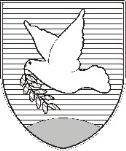 OBČINA IZOLA – COMUNE DI ISOLAžupan – IL SINDACO Sončno nabrežje 8 – Riva del Sole 86310 Izola – IsolaTel: 05 66 00 100, Fax: 05 66 00 110E-mail: posta.oizola@izola.siWeb: http://www.izola.si/